Moaaz 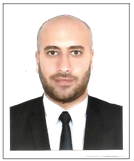 Personal Skills:Plan, coordinate and supervise overall project work and team members’ assignment.Communicate effectively and efficiently with team members & other project stakeholders.Analyze results of operations to discover more efficient ways to use resources.Ensure organizational objectives are accomplished in line with the outlined priorities and constraints.Excellent presentation skills with strong analytical & problem solving skills.Able to work under pressure and able to deal with multi‐culture environment.Self motivated, result oriented, with problem solving abilities.High organizational and documentation skillsFollowing up and prepare necessary progress reports / Status report of the ongoing jobs.Professional Experience in UAE:From October, 2017 till date, working in DubaiCurrent Assignment: Senior Project Engineer ‐ responsible for projects civil work management, Estimation, planning, Site construction & coordination.Projects HandledProfessional Experience in Egypt:From June, 2016 till September, 2017 worked in Egypt as Senior Project Engineer ‐ responsible for projects civil work management, Estimation, planning, Site construction & coordination.Project Handled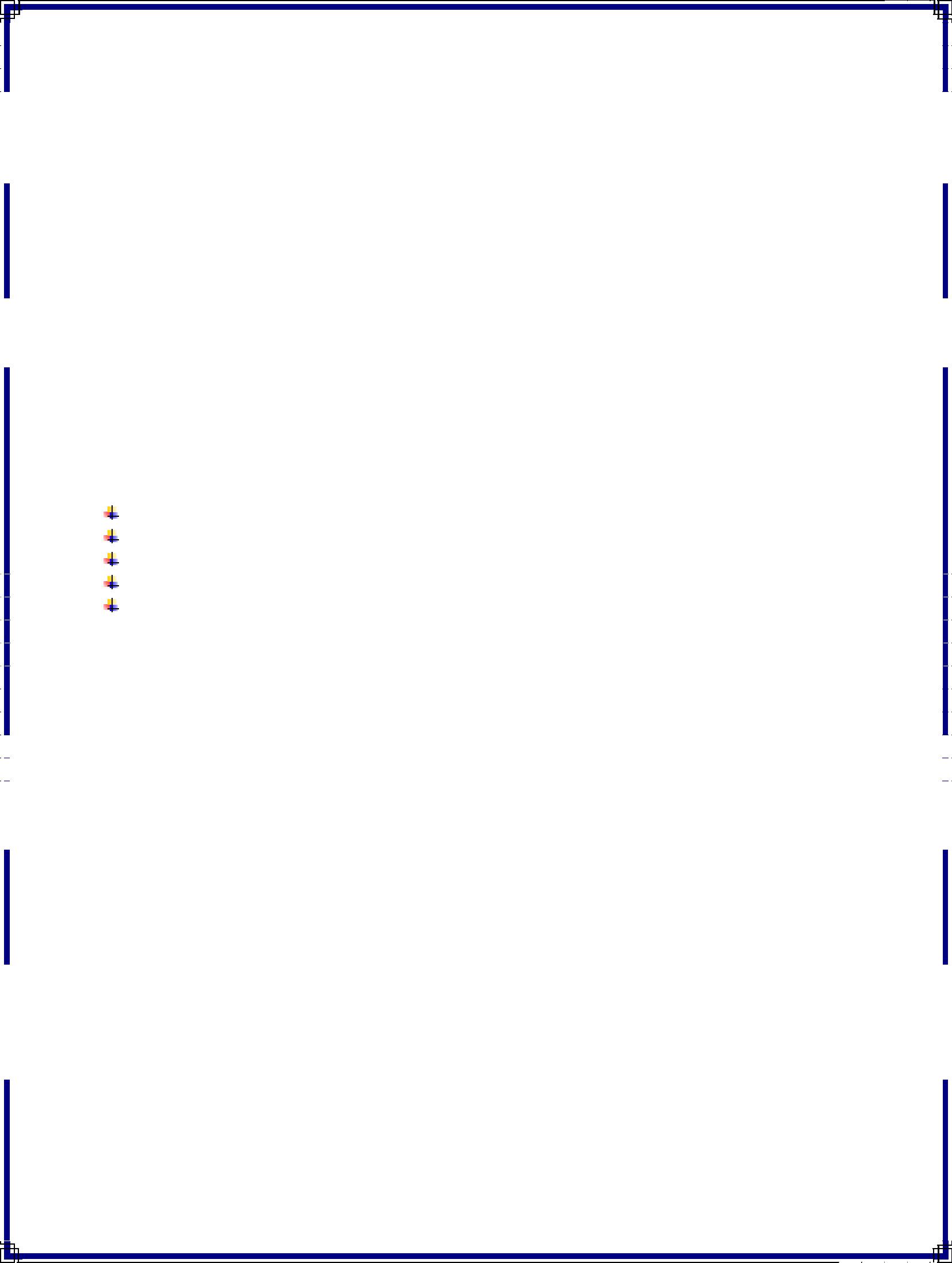 From June, 2014 till May, 2016 worked with Dar Elmemar Contracting (DMC), Egypt as Project Engineer‐ responsible for all site works supervision.Project HandledFrom December, 2011 till May, 2014 worked in Egypt as ProjectEngineer.Projects Handled3 No’s Residential Buildings – Elbenafseg, New Cairo2 No’s Residential Buildings – Elnarges, New Cairo2 No’s Mini Compounds – Ellotus, New CairoDevelopment And Renewal Of Battalion 75 at CairoDevelopment And Renewal Of Battalion 77 at IsmailiaFrom August, 2011 till November, 2011 worked in Egypt as SiteEngineer Practitioner.Project HandledFrom August, 2010 till July, 2011 worked inEgypt as Site Engineer Practitioner.Project HandledComputer Skills:MS OfficeAuto CAD 2DSAP 2000Civil 3D (High Ways)Synchro 7 (Traffic)WaterCad  (Water Distribution System)SewerCad  (Sewer Distribution System).Languages:Personal Data:Educational Qualification:References are available upon requestOccupation: Civil Engineer: Civil Engineer: Civil EngineerOccupation: Civil Engineer: Civil Engineer: Civil EngineerAccredited From Dubai Municipality for G+1 BuildingsAccredited From Dubai Municipality for G+1 BuildingsAddress: Sharjah - UAE: Sharjah - UAE: Sharjah - UAEAddress: Sharjah - UAE: Sharjah - UAE: Sharjah - UAEE-mail:Moaaz-394313@2freemail.com Moaaz-394313@2freemail.com 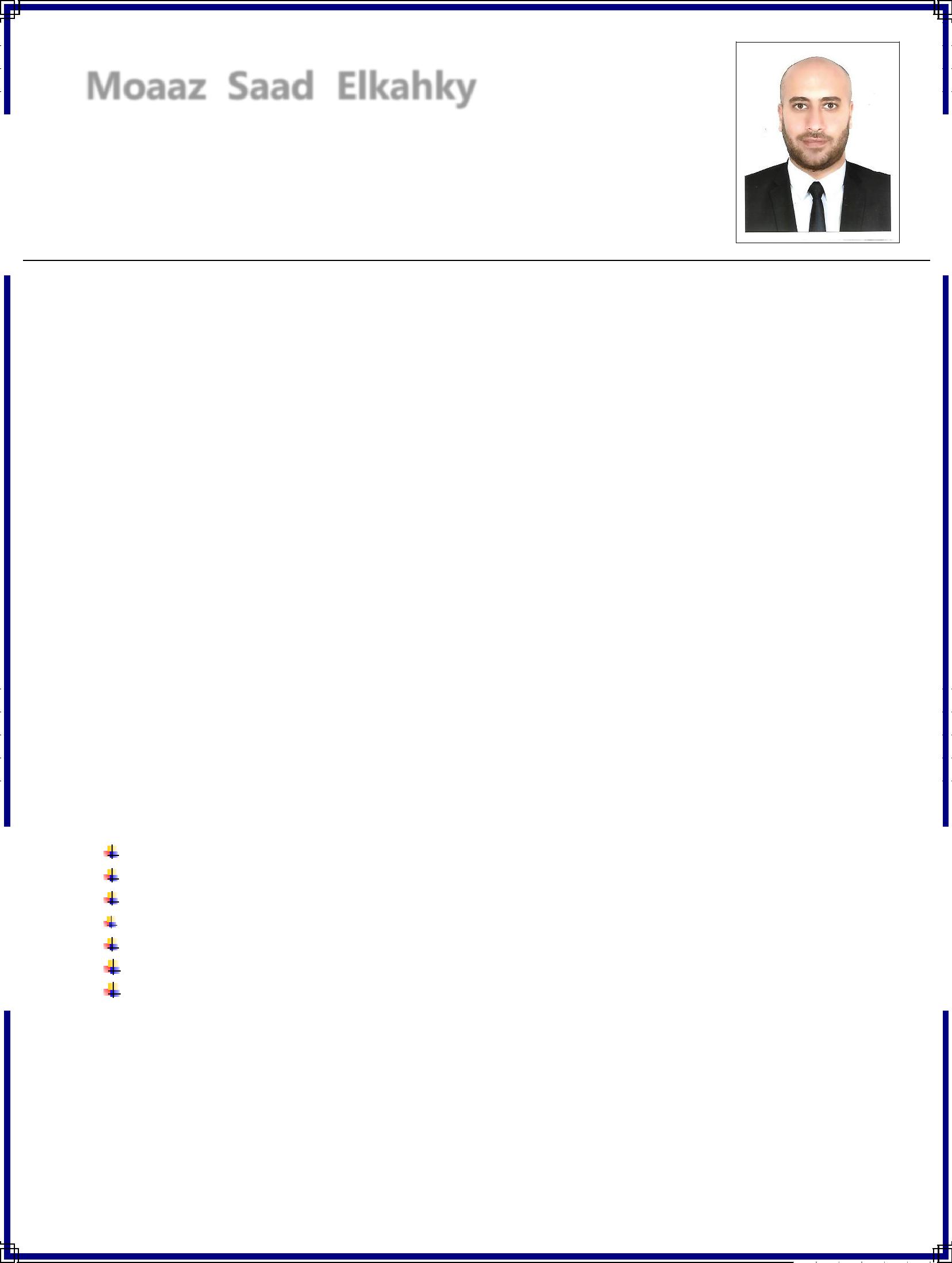 Maintenance of 132kV at Naimiya SubstationCompletedMaintenance of 132kV at Naimiya SubstationCompletedMaintenance of 132kV at Sawan SubstationCompletedMaintenance of 132kV at Sawan SubstationCompletedMaintenance of 132kV at Nakheel Old Town SubstationCompletedMaintenance of 132kV at Nakheel Old Town SubstationCompleted2 No’s Residential Villas at Ras Al Khor and Nad ElshibaCompleted2 No’s Residential Villas at Ras Al Khor and Nad ElshibaCompletedDubai Hills Substation Power Transformer SkeltonCompletedDubai Hills Substation Power Transformer SkeltonCompletedRSDNRKHR Substation Boundary wall SkeltonCompletedRSDNRKHR Substation Boundary wall SkeltonCompletedStructure construction of 2B+G+3P+19 KASCO Tower70% CompletedStructure construction of 2B+G+3P+19 KASCO Tower70% CompletedProject: Dar Masr – Elshiekh ZayedOwner: Ministry of Housing & Urban Communities.Owner: Ministry of Housing & Urban Communities.Consultant: Assaf Group.Consultant: Assaf Group.Main Contractor: Engineering Authority of Armed Forces.Main Contractor: Engineering Authority of Armed Forces.Project: Mountain View Hyde Park – New CairoOwner: Dar Elmemar Group (DMG).Owner: Dar Elmemar Group (DMG).Consultant: ACE Moharam BakhomConsultant: ACE Moharam BakhomProject: Construction of New Cairo Water Station - 500,000 M3 / DayProject: Construction of New Cairo Water Station - 500,000 M3 / DayOwner: Executive Body of the Drinking Water and SanitationOwner: Executive Body of the Drinking Water and SanitationConsultant: Integrated Engineering and Economic ConsultingConsultant: Integrated Engineering and Economic ConsultingMain Contractor: Engineering Authority of Armed ForcesMain Contractor: Engineering Authority of Armed ForcesProject: Creation and Finishing of 3Residential Buildings and 2 Factories at DamiettaOwner: Halayeb Katilo CoConsultant: New Damietta City Development AuthorityMain Contractor: Engineering Authority of Armed ForcesArabic: Mother tongueArabic: Mother tongueEnglish: Good in Speaking & WritingEnglish: Good in Speaking & WritingDate of birth: 21st  of February, 1990Date of birth: 21st  of February, 1990Place of birth: Reyad - K.S.A.Place of birth: Reyad - K.S.A.Nationality: EgyptianNationality: EgyptianMarital status: MarriedMarital status: MarriedUniversity: Benha University, Faculty of Civil EngineeringUniversity: Benha University, Faculty of Civil EngineeringDegree: Bachelor of Engineering and TechnologyDegree: Bachelor of Engineering and TechnologyGraduation Projects: Sanitary Engineering ProjectGraduation Projects: Sanitary Engineering Project: Survey Project: Survey ProjectYear of Graduation: June, 2011Year of Graduation: June, 2011